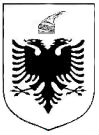 R E P U B L I K A    E   S H Q I P Ë R I S ËMINISTRIA E SHËNDETËSISË DHE E MBROJTJES SOCIALEINSPEKTORATI SHTETËROR SHËNDETËSORNr.___	                                                                                 Tiranë, më___.___.2023LISTË VERIFIKIMIPër administrimin e mbetjeve spitaloreSubjekti:______________________________________________ Nr. NIPT ______________________Adresa: _____________________________________________________________________________Administratori: _______________________________________________________________________Tel/Cel: ________________________________ Fax: ________________ E-mail: _________________Lloji Aktivitetit: ______________________________________________________________________Arsyeja e inspektimit: Inspektim i Programuar           Ri-Inspektim                  Inspektim i Posaçëm  Në zbatim të ligjeve: LIGJI NR. 10 463, DATË 22.09.2011 “PËR MENAXHIMIN E INTEGRUAR TË MBETJEVE N E SIGURT TË MBETJEVE SPITALORE”VENDIMI I KËSHILLIT TË MINISTRAVE NR. 798 DATË 29.09.2010 “PËR MIRATIMIN E RREGULLORES “PËR ADMINISTRIMIN E MBETJEVE SPITALORE”MINISTRIA E SHËNDETËSISË UDHËZUESI KOMBËTAR “ADMINISTRIMI I SIGURT I MBETJEVE SPITALORE” MINISTRIA E SHËNDETËSISËINSPEKTORËT:		PËRFAQËSUESI I SUBJEKTIT:Inspektor 1    NUI (Nënshkrimi)		 Emër Mbiemër (Nënshkrimi)Inspektor 2    NUI (Nënshkrimi)Inspektor 2    NUI (Nënshkrimi)Emri i SubjektitAktivitetiDrejtues teknik Nr.Baza LigjorePyetjaVLERËSIMIVLERËSIMIVLERËSIMIKOMENTENr.Baza LigjorePyetjaPoJoNuk aplikohetKOMENTE1Pika 1, Neni 21, Ligji 10 463 dt.  22.09.2011 A ka subjekti dokumet tipi, “Kontratë për administrimin e mbetjeve spitalore” e institucionit shëndetësor prodhues të mbetjeve spitalore me kompanitë e licencuara nga Ministria e Mjedisit?	2Pika 7.1, MSH Udhëzuesi Kombëtar A bëhet ndarja në burimi sipas shtojcës C të Udhëzuesit Kombëtar Administrimi i Sigurt i Mbetjeve Spitalore?3Pika 7.2, MSH Udhëzuesi Kombëtar A bëhet ambalazhimi dhe etiketimi siç duhet i mbetjeve spitalore për të mundësuar identifikimin e lehtë, duke përfshirë dhe informacionin mbi burimin e gjenerimit?4Pika 8.2.1,MSH Udhëzuesi Kombëtar A bëhet sigurimi i zonave për magazinimin e përkohshëm të sigurt dhe të siguruar të mbetjeve spitalore?5Pika 8.2, MSH Udhëzuesi Kombëtar A bëhet magazinimin i  përkohshëm on-site të mbetjeve spitalore?6Pika 8.2.2, MSH Udhëzuesi Kombëtar A përdoren për transferimin e mbetjeve spitalore në godina karroca të caktuara dhe specifike për këtë funksion?7Pika 8.3.1, MSH Udhëzuesi Kombëtar A ka një vend të përshtatshëm dhe të mjaftueshëm për magazinimin e  përkohshëm on-site të mbetjeve spitalore?8Pika 8.3.2 Pika 1, MSH Udhëzuesi Kombëtar A përdoret ambienti i magazinimit vetëm për magazinimin e mbetjeve spitalore?9Pika 8.3.2 Pika 2, MSH Udhëzuesi Kombëtar A ka ambienti i magazinimit kapacitet të mjaftueshëm për sasinë e mbetjeve të prodhuara dhe frekuencën e grumbullimit së mbetjeve?10Pika 8.3.2 Pika 3, MSH Udhëzuesi Kombëtar A ka ambienti i magazinimit të shfaqur një shenjë paralajmëruese në sipërfaqen e jashtme të strukturës vertikale të vendit në hyrje apo afër saj?11Pika 8.3.2 Pika 4, MSH Udhëzuesi Kombëtar A siguron ambienti i magazinimit mbrojtje e integritetit të ambalazhit të mbetjeve?12Pika 8.3.2 Pika 5, MSH Udhëzuesi Kombëtar A siguron ambienti mbrojtjen e kontenierëve të mbetjeve nga moti?13Pika 8.3.2 Pika 6, MSH Udhëzuesi Kombëtar A është i siguruar ambienti i magaziminit me mbulesë dhe derë që kyçet për të parandaluar hyrjen e personave të paautorizuar, kafshëve, zogjve dhe për të mos patur infestime të brejtësve dhe insekteve?14Pika 8.3.2 Pika 7, MSH Udhëzuesi Kombëtar A ka ambienti i magazinimit ventilimin dhe ndriçimin e duhur?15Pika 8.3.2 Pika 8, MSH Udhëzuesi Kombëtar A është i vendosur ambienti i magazinimit në një zonë të kulluar mirë, të papërshkueshme, të qëndrueshme, të pajisur me pajisje për larje, ose si një dhomë me  kyç ose një dollap që mund të pastrohet dhe dezinfektohet?	16Pika 8.3.2 Pika 9, MSH Udhëzuesi Kombëtar A është i vendosur ambienti i magazinimit i instaluar larg nga çdo pajisje e ventilimit të godinës?17Pika 8.3.2 Pika 9, MSH Udhëzuesi Kombëtar A është i vendosur ambienti i magazinimit jo ngjitur me çdo dyqan  ushqimor ose vend për përgatitjen e ushqimit?18Pika 8.3.2 Pika 10, MSH Udhëzuesi Kombëtar A është ambienti i magazinimit i arritshëm nga automjetet e grumbullimit të mbetjeve ku është e mundur?19Pika 8.3.2 Pika 11, MSH Udhëzuesi Kombëtar A është ambienti i magazinimit i Pajisur me udhëzime të sigurisë (p.sh. procedurat e derdhjeve dhe masa paraprake për lëngjet e trupit dhe gjakun)?20Pika 8.3.3, MSH Udhëzuesi Kombëtar A realizohet ruajtja në frigorifer e mbetjeve humane?21Pika 11.2, MSH Udhëzuesi Kombëtar A kryen subjekti procese të trajtimit dhe asgjësimit të mbetjeve spitalore me autoklavim, 	22Pika 11.3, MSH Udhëzuesi Kombëtar A kryen subjekti procese të trajtimit dhe asgjësimit të mbetjeve spitalore me dezinfektim  chemical disinfectionkimik, (grirjegrinding/shredding (sodium hypochlorite)/copëtim (hipoklorit natriumi), grirjegrinding/shredding (sodium hypochlorite)/copëtim (peroksid hidrogjeni dhe gëlqere)23Pika 11.4, MSH Udhëzuesi Kombëtar A kryen subjekti procese të trajtimit dhe asgjësimit të mbetjeve spitalore me incinerator i rregulluar?24Pika 9.1, MSH Udhëzuesi Kombëtar A është i licencuar subjekti për kryerjen e proceseve të trajtimin dhe asgjësimit të mbëtjeve spitalore nga Ministria e Mjedisit?25Pika 8.4, MSH Udhëzuesi Kombëtar A ka krijuar subjekti një pike grumbullimi on-site për marrjen e mbetjeve spitalore të krijuara nga ai në godina të tjera?26Pika 8.4, MSH Udhëzuesi Kombëtar A ka subjekti një autorizimi nga Ministria e Mjedisit sipas të cilit përcaktohen termat dhe kushtet për krijimin e një pike grumbullimi on-site?27Pika 8.4, MSH Udhëzuesi Kombëtar A përgatit dhe  lëshon operatori i një pike grumbullimi një kopje të Njoftimit të Transferimit të Mbetjeve personit që merr mbetjet?28Pika 8.4, MSH Udhëzuesi Kombëtar A regjistron operatori i një pike grumbullimi on-site të dhëna?29Pika 8.4, MSH Udhëzuesi Kombëtar A përmban regjistri informacionin e nevojshëm?30Pika 12.2, MSH Udhëzuesi Kombëtar A regjistrohen të dhënat mbi sasinë e mbetjeve spitalore nga prodhuesi i mbetjeve spitalore që i dorëzohen subjektit të licencuar për trajtimin e mbetjeve spitalore bazuar në kontratën e lidhur mes dy palëve?31Pika 13.1, MSH Udhëzuesi Kombëtar A ka hartuar subjekti nje plan administrimi për mbetjet spitalore?32Pika 8.4, MSH Udhëzuesi Kombëtar A përmban regjistri informacionin e nevojshëm?